português – sinais de pontuação PARTE 1Identificamos alguns sinais de pontuação para indicar a fala dos personagens, e cada um tem uma função diferente. Por isso estudaremos detalhadamente sobre todos: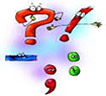 Ponto final:
Serve para indicar o final de uma frase.

Ex: Mariana adora ir ao cinema.

Ponto de interrogação:
Indica uma pergunta

Ex: Você não quer passear comigo?

Ponto de exclamação:
Indica alegria, espanto, irritação, medo, tristeza

Ex: Que delícia! Este bolo é maravilhoso!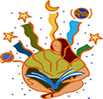 Elabore na tabela abaixo 3 frases com os ponto final, ponto de interrogação e ponto de exclamação.PONTOS	FRASES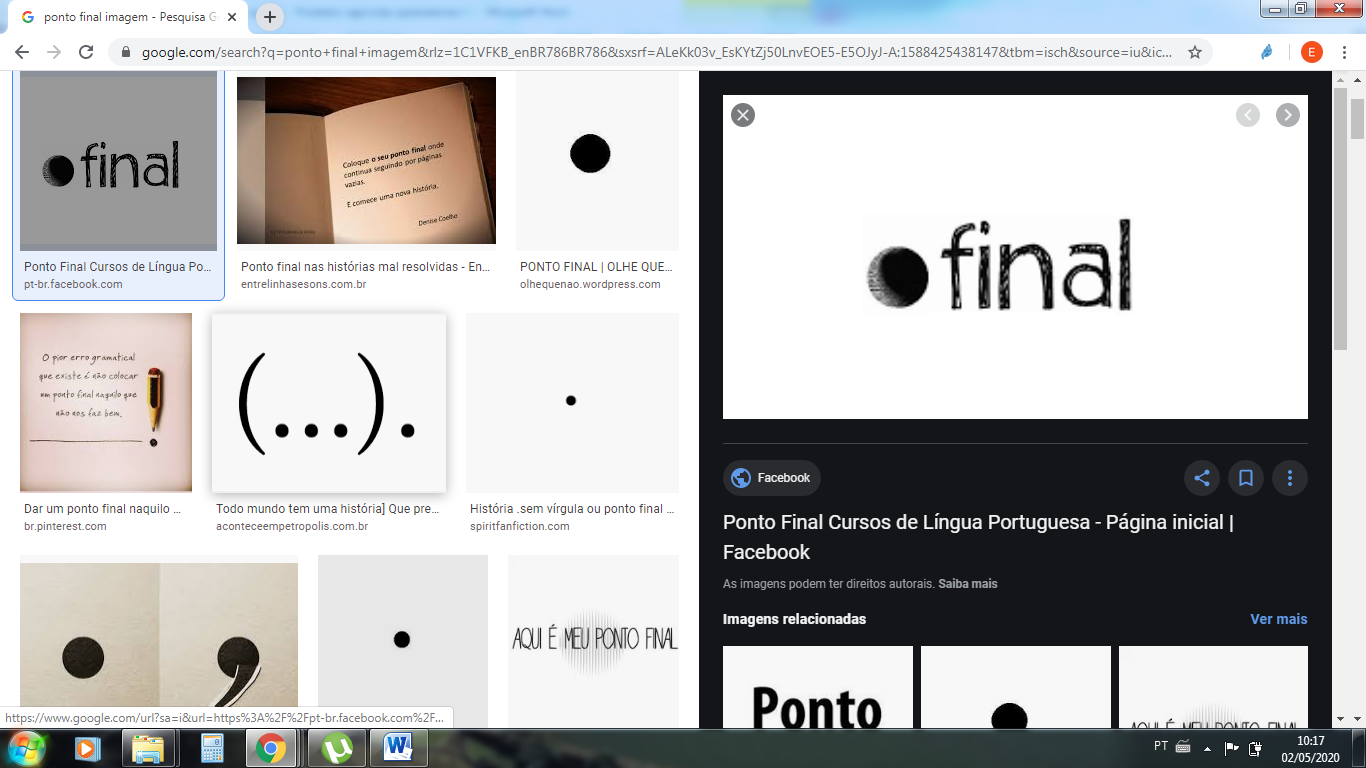 _________________________________________________________________________________________________________________________________________________________________________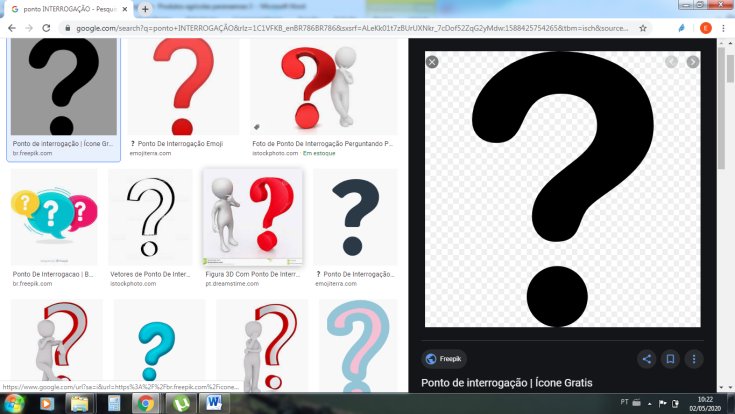 _____________________________________________________________________________________________________________________________________________________________________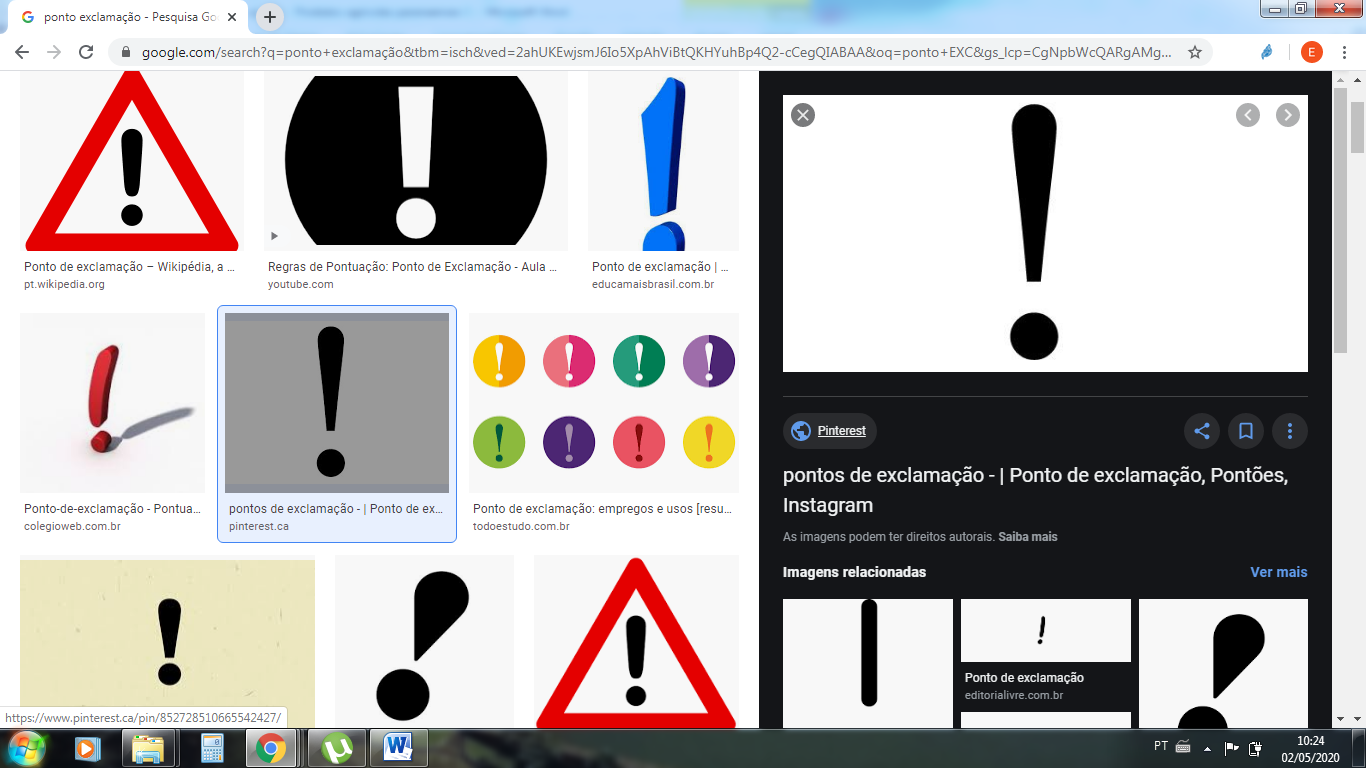 _______________________________________________________________________________________________________________________________________________________________